PredealElexus: Boutique 3*Statiune: PredealTarife cazare cu mic dejun20 de camere single,duble si apartamente situate in Strada Muncii,nr.10,Predeal,jud.Brasov.restaurant,bar,wi-fi,1 sala de conferinte - capacitate maximă /sală de conferintă - 60 de locuriAceastă unitate de cazare își rezervă dreptul de a modifica tarifele pe parcursul anului!Tarifele exprimate in LEI includ TVA si micul dejun dar nu includ taxa de statiune si salvamont in valoare de 3 lei/persoana/zi.Servicii gratuite:internet wireless,parcare. Pentru Weekend sejurul minim este de 2 nopti. NU este permis accesul cu animale de companie.Cazarea se face începȃnd cu ora 15.00 şi se termina la ora 12.00 in ziua plecarii.Tarifele nu sunt valabile in perioada targurilor,conferintelor,festivitatilor si a sarbatorilor legale si comerciale , pentru acestea se solicita oferta specială (acestea au propriile politici de anulare, nu cele contractuale)FACILITATI / GRATUITATIGrupurile sunt considerate de la minim 15 ( cincisprezece ) persoane/noapte.Pentru grupuri de 20 ( douazeci ) clienti platitori se acorda o gratuitate..Pentru grupuri de 40 ( patruzeci ) clienti platitori se acorda 2 gratuitati.Copiii pana la trei ani au gratuitate la cazare si mic dejun folosind paturile existente.Copiii intre 3 -12 ani achita 77 LEI/zi cazare si mic dejun se vor folosi paturile existente,Copiii peste 12 ani alaturi de parinti se vor caza obligatoriu in apartamente (camerele duble nu pot acomoda paturi suplimentare.)Situat in Compus din 20 de camere si apartamente Elexus Boutique , fost Hotel Robinson care pastreaza Restaurantul sub denumirea Robinson pe care il puteti accesa la www.robinson.ro , este impartit astfel : 8 camere duble, 4 camere duble superioare , 3 single , 2 Apartamente Standard , 2 Junior Suite,1 Apartament Deluxe . Hotelul mai pune la dispozitie un restaurant cu o capacitate de 100 de locuri , 1 terasa cu o capacitate de 100 de locuri , 2 foisoare cu capacitate de 10 locuri fiecare , 1 sala de conferinte cu o capacitate de 60 de locuri.Tipuri Camere :Camera Single , suprafata 10 mp , dotari : Acces card,TV lcd , telefon,uscator de par,seif,halat,papuci, consumabile.Camera Dubla suprafata 15 mp, dotari : Acces card ,TV lcd, uscator de par ,telefon,seif , halat,papuci, consumabile .Dubla Superioara suprafata 15 mp, dotari :Acces card,balcon,tv lcd,uscator de par, seif, halat,telefon, papuci, consumabile .Junior Suite suprafata 30 mp, dotari :Acces card,TV lcd , uscator de par , seif , halat,papuci, consumabile Compus din 1 dormitor matrimonial , hol , baie , dormitor pat single sunt situate la etajul 3.Apartament Standard suprafata 45 mp, dotari : Acces card, balcon,TV lcd , uscator de par , seif , halat,papuci, consumabile .Compus din 1 dormitor matrimonial , hol , baie , living cu canapea extensibila Apartament Deluxe suprafata 45 mp, dotari : acces card, balcon,TV lcd , uscator de par , seif , halat,papuci, consumabile.Compus din 1 dormitor matrimonial , hol , baie , dormitor single , vedere la munte , este situat la etajul 3.Tip cameraNr. PersPerioada23.12-28.02Perioada23.12-28.02Perioada1.03- 09.071.09 – 22.12Perioada1.03- 09.071.09 – 22.12Tip cameraNr. PersD-JV-SD-JV-SSingle1231242198209Camera Dubla2330407264308Dubla Superioara2363462297363Junior Suite3539605473539Apartament3605660550605Apartament Deluxe3660715605660Tip CameraPerioada :10.07 – 01.09Perioada :10.07 – 01.09Exceptii in Perioadele01.01 – 15.01, 26.12 – 30.12 , SfantulAndrei, 1 Decembrie ,24 Ianuarie, Sf.Maria ,Valentines Day , Dragobete,1 Mai , 1 Iunie , Rusalii.Tip CameraD-JV-SLuni  DuminicaSingle264286330Camera Dubla330385462Dubla Superioara385462550Junior Suite605660715Apartament660715770Apartament Deluxe770825825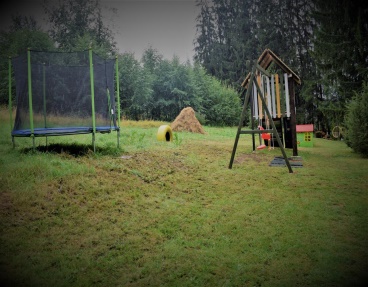 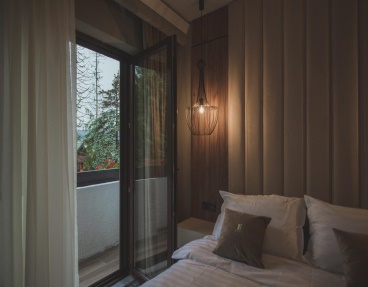 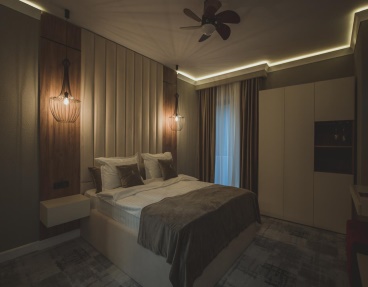 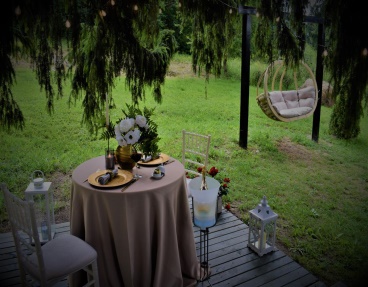 